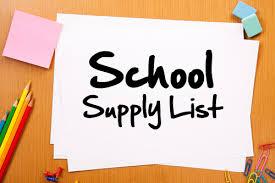           5TH Grade Supply List Please be advised according to the COVID guidelines for school reopening, students are required to have their own personal supplies. Sharing supplies will not be permitted. Therefore, we are kindly asking you to pre-label all personal supplies with your child’s name.Student Supplies:4 marble notebooks labeled:  (TCR, TCW, Math, Science)4 plastic folders with bottom pockets (1-Red, 1-Blue, 1-Green, 1 Yellow) No designs2 reams of WHITE  Hammermill copy paper (8 ½ x 11 size)1 ream of COLORED Hammermill copy paper (8 ½ x 11 size)Clipboard10 #2 sharpened pencils 2 blue or black ink pens1 colored pen for corrections1 package of different color highlighters                                                Holder for supplies (soft zipper case)1 Elmer’s Glue StickWashable markers, colored pencils, or crayons                                                                                             Scissors - 7 or 8 inchesScotch tapeHeadphones in a labeled ziploc bag for technology2 packages of Post-Its (1 large and 1 small)Black Expo dry erase markers - if your last name starts with A-MColored Expo dry erase markers - if your last name starts with N-ZSharpies - fine point - if your last name starts with A-Hmedium point - if your last name starts with I-Pthick point - if your last name starts with Q-ZPlease purchase the following mentor textsThe Civil Rights Movement: An Interactive History Adventure by Heather Adamson ; Home of the Brave by Katherine Applegate;  The Hero Two Doors Down by Sharon Robinson and The Thief of Always by Clive Barker (NOT GRAPHIC NOVEL)*Please make sure your child has an independent book to read for the 1st day of school.Classroom Supplies:2 boxes of tissues1 roll of paper towels1 package of baby wipes2 boxes of pencils to be collected 1 Package of Gallon Ziploc bags*PLEASE PROVIDE A NOTE ON THE FIRST DAY OF SCHOOL IF YOUR CHILD WALKS HOME ALONE*PLEASE HAVE YOUR CHILD READ FOR ENJOYMENT AND MAKE SURE BASIC MULTIPLICATION AND DIVISION FACTS ARE MEMORIZED OVER THE SUMMER! ☺